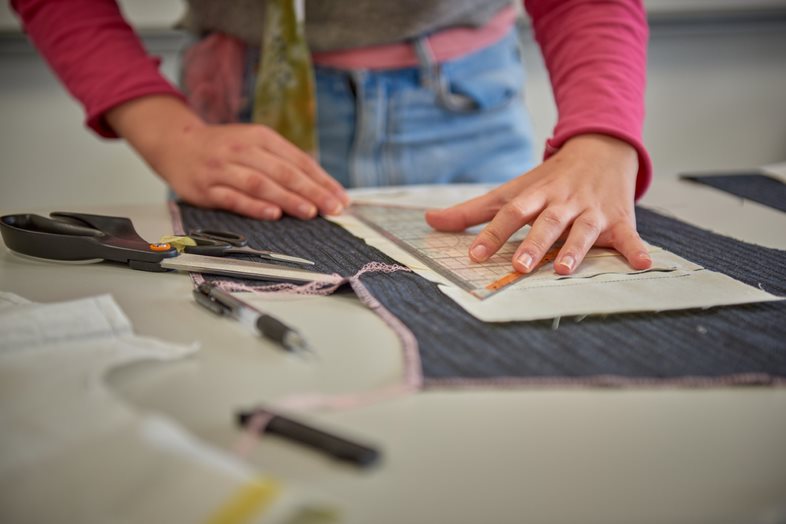 GRATIS TEKSTIL KURS
FOR UNGDOMSSKOLEELEVER I OSLOSKOLENSy din egen bukseKurset er en del av arbeidslivets skolesekkInformasjonNår?Oppstart er torsdag 17. november kl. 17:00-20.00.Kurset går over 4 torsdager, siste gang 8. desember 17:00-20:00Hvor?Edvard Munch VGS, Avdeling Tekstil NB! Ikke i hovedbygget. Adresse: Pilestredet Park 7, inngang A, 4. etg (gamle Rikshospitalets gamle kvinneklinikk) Finner du ikke fram har du mobilnummer til instruktører lenger ned.Nærmeste busstopp er Stensberggata  (37 bussen)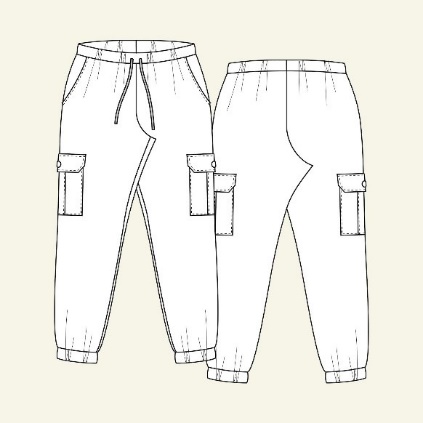 Hva?Er du glad i å skape og interessert i klær? Ønsker du å sy din egen unike bukse? Meld deg på kveldskurs ved Edvard Munch VGS.Du lærer å sy din egen personlige bukse og du vil lære enkle design- og sømteknikker.Ønsker du å dekorere buksen din med et trykk kan du gjøre det.Du får meg deg din egen unike bukse etter 4 kurskvelder. Kurset er gratis Hvem?Kurset er for ungdomsskoleelever i 9. og 10. klasse.Instruktører er tidligere elever Elise Grindstad Rundhovde (mobil 97565335)og Sara Laier Nybø (mobil 91825131).Påmelding:Send mail til: Ann-Kristin.Brandt@osloskolen.no, mobil 450 37 004Påmeldingsmailen må inkludere:EpostadresseSkoleKlasseMobilnummerDu vil motta svar med bekreftelse på at du enten har fått plass, eller at du er på venteliste